Lampki nocne do czytania do sypialni - gdzie można je kupić?W naszym artykule podpowiadamy gdzie można je kupić lampki nocne do czytania do sypialni. Jeśli ta kwestia Cie interesuje, zachęcamy do zapoznania się z treścią naszego artykułu.Lampki nocne do czytania do sypialni - dlaczego są potrzebne?Zastanawiasz się czy lampki nocne do czytania do sypialni są Ci potrzebne? Gdzie można je kupić? Czytaj w naszym artykuleCzytanie w łóżku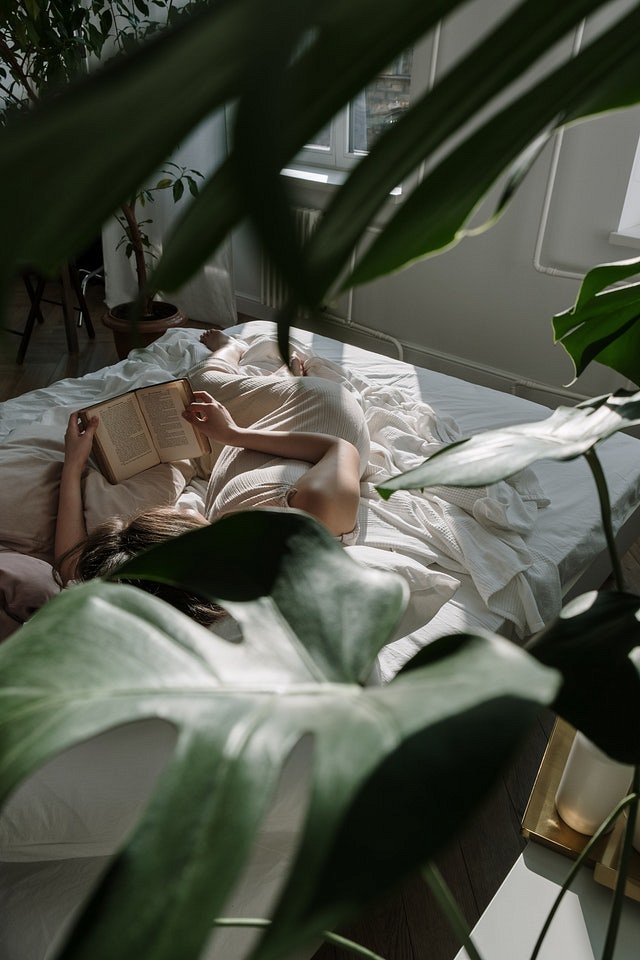 Mimo tego, iż wielu z nas preferuję czytanie książek w formie elektronicznej lub też słuchanie audiobooków, w dalszym ciągu istnieje spora grupa czytelników, którzy są wierni tradycyjnej formie książki czy też czasopisma. Dla tych z was, którzy tuż przed pójściem spać lubią przeczytać kilka stron gazety, dokumentu, kryminału czy romansu z pewnością lampki nocne do czytania do sypialni będą przydatne produktem. Dzięki lampką zamontowanym przy łóżku zyskamy przyjemne dla oka światło do czytania po zmroku, w wygodnej, leżącej pozycji w przytulnej atmosferze sypialnego łóżka, pod kocem czy kołdrą.Lampki nocne do czytania do sypialni - gdzie są dostępne?Gdzie można kupić lampki nocne do czytania do sypialni? Szeroki wybór oświetlenia wewnętrznego do mieszkań i domów a także przestrzeni biurowych i pracowniczych znajdziemy w sklepie internetowym perfekt market. Sklep specjalizuje się w sprzedaży wyselekcjonowanych produktów z zakresu oświetlenia, które dopasujemy do aranżacji wnętrz w naszych pomieszczeniach.